Algebra 2 CP Solving Systems of Linear Equations Homework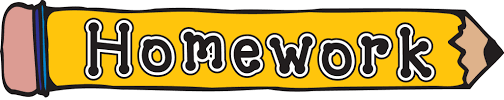 October 12th, 2020Step 1: Go to http://joinmyquiz.com.Step 2: Enter the game code for the assignment. Step 3: Enter your FIRST NAME ONLY!!!!Step 4: Complete the quiz.This quiz will be available to complete until 8:00 AM on October 13th, 2020. After that, it will be considered a zero in the gradebook that cannot be made up.You may attempt the quiz as many times as you would like until the quiz is no longer available. I will accept the highest grade.I have also posted a link to the assignment on Google Classroom.Here is the assignment code to be completed:23949424 -> Solving Systems of Linear EquationsHave fun & good luck!! 